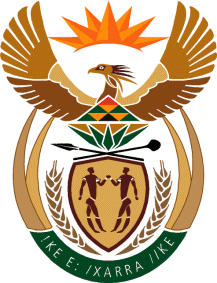 MINISTRY: PUBLIC SERVICE AND ADMINISTRATIONREPUBLIC OF SOUTH AFRICANATIONAL ASSEMBLYQUESTION FOR WRITTEN REPLY DATE:		24 APRIL 2020QUESTION NO.: 	666		Dr L A Schreiber (DA) to ask the Minister of Public Service and Administration: Whether he, his department and/or any entity reporting to him purchased any personal protection equipment since 1 February 2020; if so, in each case, what are the relevant details of (a) the date on which the equipment was purchased, (b) the name of the supplier where the equipment was purchased, (c) the monetary value of the purchase, (d) the branding that appeared on the purchased equipment, including the branding of any political party, and (e)(i) how and (ii) where was the purchased equipment distributed?										NW868EREPLY:  (a) the date on which the equipment was purchased, 50x Automated hand sanitizer dispensers and 200x 1 liter hand sanitizer – 19 March 20201000x Masks, 1000x Aprons and 1000x Gloves – 23 March 2020Two Infra-Red Thermometers – 3 April 2020Hand Sanitizer, 600x 200ml bottles – 20 April 2020(b) the name of the supplier where the equipment was purchased, 50x Automated hand sanitizer dispensers and 200x 1 liter hand sanitizer – SAFARMEX Medical Logistics.1000x Masks, 1000x Aprons and 1000x Gloves – Ment Medical and Waste (Pty) Ltd.Two Infra-Red Thermometers – Tripharma (Pty) Ltd.Hand Sanitizer, 600x 200ml bottles – BAJU Cleaning Chemicals.(c) the monetary value of the purchase, 50x Automated hand sanitizer dispensers and 200x 1 liter hand sanitizer – R69 893.551000x Masks, 1000x Aprons and 1000x Gloves – R122 700.00Two Infra-Red Thermometers – R5 999.30Hand Sanitizer, 600x 200ml bottles – R34 500.00(d) the branding that appeared on the purchased equipment, including the branding of any political party, and Automated hand sanitizer dispensers and sanitizer - Germkill 1000x Masks, 1000x Aprons and 1000x Gloves – No brandingTwo Infra-Red Thermometers – Shenzen BSX Technology Electronics C0.Ltd (BSX815)Hand Sanitizer, 600x 200ml bottles – No branding(e)(i) how and (ii) where was the purchased equipment distributed?50x Automated hand sanitizer dispensers - dispensers mounted on walls throughout the Batho Pele House Building for usage by all employees and persons entering the building and 200x 1 liter hand sanitizer – sanitizer bottles used to refill the various dispensers and Cleaners’ spray bottles.1000x Masks issued to staff who attend meetings, Cleaners and front office workers, 1000x Aprons issued to Cleaners to perform cleaning activities on a daily basis and 1000x Gloves – issued to frontline staff and Cleaners on a daily basis,Two Infra-Red Thermometers – utilize for screening employees’ temperature prior to meetings and when entering the building.Hand Sanitizer, 600x 200ml bottles – intended for frontline officers and to be issued to employees who travel with public transport, when they are required to return to the office during alert level 4 and onwards.REPLY: The Public Service Commission (PSC) is an independent Constitutional body, accountable to the National Assembly. It is therefore not an entity or body reporting to the Minister for Public Service and Administration (MPSA). Its budget was, prior to 2020/21 financial year, appropriated through the MPSA. With effect from 1 April 2020, the PSC’s budget is appropriated through the PSC allocated vote, and not through the MPSA.The PSC has to date, not received any donation of personal protection equipment from any source. The details of the purchase for twenty two (22) infrared thermometers are as follows: the date on which the equipment was purchased: 16 April 2020; the name of the supplier where the equipment was purchased: Baitsanape      Laboratory Supplies; the monetary value of the purchase: R55 660.00 (VAT inclusive); (d)  the branding that appeared on the purchased equipment including the branding of any political party: Not Applicable; and  (e) (i) how was the purchased equipment distributed: Distribution to the All Provincial Offices PSC was through the contracted courier service company called Skynet South Africa; and (ii) Where was the purchased equipment distributed? Two instruments per provinces were distributed to the nine (9) Provincial Offices of the PSC using the courier services for only eight offices outside the Gauteng Province. The Provincial Offices of the PSC are located as follows: Eastern Cape Provincial Office in King Williams Town;Free State Provincial Office in Bloemfontein;KwaZulu-Natal Provincial Office in Pietermaritzburg;Limpopo Provincial Office in Polokwane;Mpumalanga Provincial Office in Nelspruit;Northern Cape Provincial Office in Kimberly;North West Provincial Office in Mmabatho;Western Cape Provincial Office in Cape Town; andGauteng Provincial Office in Johannesburg, REPLY: The National School of Government reporting to the Minister of Department Public Service and Administration purchased sanitisers11 March 2020 The NSG has a service provider (Masana Hygiene Services (PTY) Ltd.) that provides cleaning, maintenance and hygiene services of its building. As part of their cleaning service contract, an addendum was added requesting them to supply the NSG building with sanitizers.The total amount was R13 314.61 No.  There was no branding of any political party (i) The sanitisers were purchased through request for quotations process(ii) The sanitisers were used at the lifts and floor entrancesREPLY: The CPSI has not purchased any personal protection equipment since 1 February 2020. (a) N/A (b) N/A(c) NA (d) N/A (e)(i) N/A (ii) N/A		